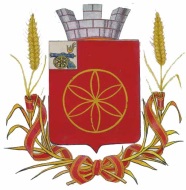 СОВЕТ ДЕПУТАТОВПЕРЕВОЛОЧСКОГО СЕЛЬСКОГО  ПОСЕЛЕНИЯРУДНЯНСКОГО РАЙОНА СМОЛЕНСКОЙ ОБЛАСТИРЕШЕНИЕот 14 ноября  2017 года    №126В соответствии с Налоговым Кодексом Российской Федерации, Федеральным  законом  от 06 октября 2003г. № 131-ФЗ  «Об общих принципах организации местного самоуправления в РФ», Уставом Переволочского сельского поселения Руднянского района Смоленской области, Совет депутатов Переволочского сельского поселения Руднянского района Смоленской области         РЕШИЛ:Внести следующие изменения в Положение о земельном налоге на территории муниципального образования Переволочского сельского поселения Руднянского района Смоленской области, утвержденное решением Совета депутатов Переволочского сельского поселения Руднянского района Смоленской области от 25.11.2015г. № 23:1.  В разделе 3 «Налоговые льготы»:-  пункт 1 дополнить следующей редакцией:«- многодетные родители, имеющие на иждивении трех и более детей. Налоговые льготы распространяются на земельные участки, предназначенные для индивидуального жилищного строительства и ведение личного подсобного хозяйства».   В  разделе 3 «Налоговые льготы»:          - пункт 1 абзац: - «автотранспортные предприятия, осуществляющие пассажирские перевозки» - считать утратившим силу.3.  Настоящее решение вступает в силу с 01.01.2018г.Глава муниципального образования Переволочского сельского  поселения Руднянского района Смоленской области                                          В.А. ЧерняковО внесении изменений в Положение о земельном налоге на территории муниципального образования Переволочского сельского поселения Руднянского района Смоленской области, утверждённое решением Совета депутатов Переволочского сельского поселения Руднянского района Смоленской области от 25.11.2015г. № 23